Надійні рішення в пароконденсатних системах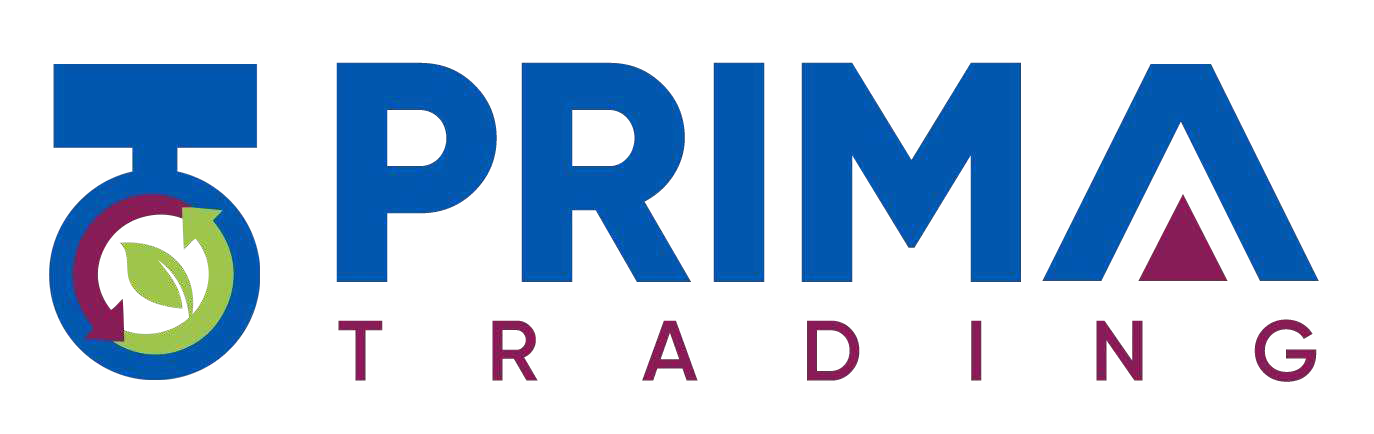 ТОВ « Пріма Трейдінг » імпортер та офіційний представник в Україні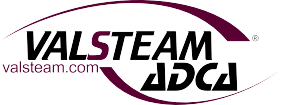 Опитувальний лист «  »       202  р.для замовлення клапана безперервної продувки парових котлів ADCAВиробник обладнання: компанія Valsteam ADCA Engineering SA (Португалія)Замовник:Замовник:ОрганізаціяКонтактна особаТелефонE-mailНайменування та адреса об'єкта установкиЗагальна інформація для підбору клапана безперервної продувки:Загальна інформація для підбору клапана безперервної продувки:Загальна інформація для підбору клапана безперервної продувки:Загальна інформація для підбору клапана безперервної продувки:Загальна інформація для підбору клапана безперервної продувки:Загальна інформація для підбору клапана безперервної продувки:Загальна інформація для підбору клапана безперервної продувки:Загальна інформація для підбору клапана безперервної продувки:Загальна інформація для підбору клапана безперервної продувки:Загальна інформація для підбору клапана безперервної продувки:Загальна інформація для підбору клапана безперервної продувки:Загальна інформація для підбору клапана безперервної продувки:Виробник / тип / короткий опис парового котла (котла-утилізатора)Робоче середовищеЖивильна водаЖивильна водаЖивильна водаЖивильна водаЖивильна водаЖивильна водаЖивильна водаЖивильна водаЖивильна водаЖивильна водаЖивильна водаПарова продуктивність котла     , т/год.     , т/год.     , т/год.     , т/год.(номінальна)(номінальна)     , т/год.     , т/год.     , т/год.     , т/год.(робоча)Тиск у котлі, бар (надлишковий)     , бар     , бар     , бар(номінальний)(номінальний)(номінальний)     , бар     , бар     , бар(робочий)(робочий)Електропровідність живильної води     , мкСіменс/см (μS/cm)     , мкСіменс/см (μS/cm)     , мкСіменс/см (μS/cm)     , мкСіменс/см (μS/cm)     , мкСіменс/см (μS/cm)     , мкСіменс/см (μS/cm)     , мкСіменс/см (μS/cm)     , мкСіменс/см (μS/cm)     , мкСіменс/см (μS/cm)     , мкСіменс/см (μS/cm)     , мкСіменс/см (μS/cm)Максимально допустима електропровідність котлової води     , мкСіменс/см (μS/cm)     , мкСіменс/см (μS/cm)     , мкСіменс/см (μS/cm)     , мкСіменс/см (μS/cm)     , мкСіменс/см (μS/cm)     , мкСіменс/см (μS/cm)     , мкСіменс/см (μS/cm)     , мкСіменс/см (μS/cm)     , мкСіменс/см (μS/cm)     , мкСіменс/см (μS/cm)     , мкСіменс/см (μS/cm)Час перехідного процесу бажаний, сек 
(від виміряного значення до допустимого)Тиск у cепараторі (ємності) продувки котла,  бар (надлишковий), кг/год     , бар     , бар     , бар(номінальний)(номінальний)(номінальний)     , бар     , бар     , бар(робочий)(робочий)Місце встановлення датчика електропровідностіУ тілі котла, глибина зануренняУ тілі котла, глибина зануренняУ тілі котла, глибина зануренняУ тілі котла, глибина зануренняУ тілі котла, глибина зануренняУ тілі котла, глибина зануренняУ тілі котла, глибина зануренняУ тілі котла, глибина занурення     , ммМісце встановлення датчика електропровідностіУ фланцевий трійник для монтажу 
на лінії продувкиУ фланцевий трійник для монтажу 
на лінії продувкиУ фланцевий трійник для монтажу 
на лінії продувкиУ фланцевий трійник для монтажу 
на лінії продувкиУ фланцевий трійник для монтажу 
на лінії продувкиУ фланцевий трійник для монтажу 
на лінії продувкиУ фланцевий трійник для монтажу 
на лінії продувкиУ фланцевий трійник для монтажу 
на лінії продувкиDN, Ø    , ммМісце встановлення датчика електропровідностіВ монтажну міжфланцеву камеру В монтажну міжфланцеву камеру В монтажну міжфланцеву камеру В монтажну міжфланцеву камеру В монтажну міжфланцеву камеру В монтажну міжфланцеву камеру В монтажну міжфланцеву камеру В монтажну міжфланцеву камеру DN, Ø    , ммМісце встановлення датчика електропровідностіконденсатопровідконденсатопровідконденсатопровідконденсатопровідконденсатопровідконденсатопровідконденсатопровідконденсатопровідDN, Ø    , ммПромивка датчикаелектропровідностіНе потрібноНе потрібноНе потрібноНе потрібноПромивка в байпасіПромивка в байпасіПромивка в байпасіПромивка в байпасіПромивка датчикаелектропровідностіПотрібно промивка
без зупинки продувкиПотрібно промивка
без зупинки продувкиПотрібно промивка
без зупинки продувкиПотрібно промивка
без зупинки продувкиІнше:Інше:Інше:Привід клапана безперервної продувкиЕлектричний привідЕлектричний привідЕлектричний привідЕлектричний привідПневматичний привідПневматичний привідПневматичний привідРезистивний датчик температуритермоперетворювач опору, три-жильний вхід Pt100.термоперетворювач опору, три-жильний вхід Pt100.термоперетворювач опору, три-жильний вхід Pt100.термоперетворювач опору, три-жильний вхід Pt100.датчик з аналоговим перетворювачем сигналу 0/4 ... 20 мА.датчик з аналоговим перетворювачем сигналу 0/4 ... 20 мА.датчик з аналоговим перетворювачем сигналу 0/4 ... 20 мА.Виконання клапана безперервної продувки та додаткове обладнання:Виконання клапана безперервної продувки та додаткове обладнання:Виконання клапана безперервної продувки та додаткове обладнання:Виконання клапана безперервної продувки та додаткове обладнання:Виконання клапана безперервної продувки та додаткове обладнання:Виконання клапана безперервної продувки та додаткове обладнання:Виконання клапана безперервної продувки та додаткове обладнання:Виконання клапана безперервної продувки та додаткове обладнання:Виконання клапана безперервної продувки та додаткове обладнання:Виконання клапана безперервної продувки та додаткове обладнання:Виконання клапана безперервної продувки та додаткове обладнання:Приєднання, бажаний тип ФланцевеФланцевеФланцевеФланцевеEN 1092-1 PN40EN 1092-1 PN40ASME B16.5 Class 300Діаметр існуючого трубопроводу лінії безперервної продувки котла, ммDN    DN    DN    DN    DN    DN    DN    DN    DN    DN    Бажаний матеріал корпусувуглецева стальвуглецева стальвуглецева стальвуглецева стальнержавіюча стальнержавіюча стальБажаний матеріал корпусуІншийІншийІншийБажаний матеріал корпусуІншийІншийІншийМісце встановлення клапанав приміщеннів приміщеннів приміщеннів приміщенніпоза приміщеннямпоза приміщеннямМісце встановлення клапана(мін. t˚(мін. t˚(мін. t˚     °C )Чи потрібна автоматична система управління безперервною продувкою?ТакТакТакТакНіНіПеретворювач електропровідності Контролер регулювання концентрації розчинених твердих речовин у котловій водіКонтролер регулювання концентрації розчинених твердих речовин у котловій водіКонтролер регулювання концентрації розчинених твердих речовин у котловій водіКонтролер регулювання концентрації розчинених твердих речовин у котловій водіКонтролер регулювання концентрації розчинених твердих речовин у котловій водіКонтролер регулювання концентрації розчинених твердих речовин у котловій водіКонтролер регулювання концентрації розчинених твердих речовин у котловій водіКонтролер регулювання концентрації розчинених твердих речовин у котловій водіПеретворювач електропровідності Аварійна сигналізаціяАварійна сигналізаціяАварійна сигналізаціяАварійна сигналізаціяАварійна сигналізаціяАварійна сигналізаціяАварійна сигналізаціяАварійна сигналізаціяПеретворювач електропровідності Аварійне вимкнення пальника котлаАварійне вимкнення пальника котлаАварійне вимкнення пальника котлаАварійне вимкнення пальника котлаАварійне вимкнення пальника котлаАварійне вимкнення пальника котлаАварійне вимкнення пальника котлаАварійне вимкнення пальника котлаПеретворювач електропровідності Вбудований ПІД-регуляторВбудований ПІД-регуляторВбудований ПІД-регуляторВбудований ПІД-регуляторВбудований ПІД-регуляторВбудований ПІД-регуляторВбудований ПІД-регуляторВбудований ПІД-регуляторКонтролер продувкиКонтролер регулювання концентрації розчинених твердих речовин у котловій водіКонтролер регулювання концентрації розчинених твердих речовин у котловій водіКонтролер регулювання концентрації розчинених твердих речовин у котловій водіКонтролер регулювання концентрації розчинених твердих речовин у котловій водіКонтролер регулювання концентрації розчинених твердих речовин у котловій водіКонтролер продувки для автоматичної безперервної продувки TDS та періодичної продувки парових котлівКонтролер продувки для автоматичної безперервної продувки TDS та періодичної продувки парових котлівДодаткове обладнанняФланцевий трійник для монтажу датчика в тіло котла (в лінію продувки)Фланцевий трійник для монтажу датчика в тіло котла (в лінію продувки)Фланцевий трійник для монтажу датчика в тіло котла (в лінію продувки)Фланцевий трійник для монтажу датчика в тіло котла (в лінію продувки)Фланцевий трійник для монтажу датчика в тіло котла (в лінію продувки)Фланцевий трійник для монтажу датчика в тіло котла (в лінію продувки)Фланцевий трійник для монтажу датчика в тіло котла (в лінію продувки)Фланцевий трійник для монтажу датчика в тіло котла (в лінію продувки)Додаткове обладнанняФланець для монтажу датчика на лінії продувкиФланець для монтажу датчика на лінії продувкиФланець для монтажу датчика на лінії продувкиФланець для монтажу датчика на лінії продувкиФланець для монтажу датчика на лінії продувкиФланець для монтажу датчика на лінії продувкиФланець для монтажу датчика на лінії продувкиФланець для монтажу датчика на лінії продувкиДодаткове обладнанняБайпас із попередньо встановленим датчиком електропровідності та запірною арматуроюБайпас із попередньо встановленим датчиком електропровідності та запірною арматуроюБайпас із попередньо встановленим датчиком електропровідності та запірною арматуроюБайпас із попередньо встановленим датчиком електропровідності та запірною арматуроюБайпас із попередньо встановленим датчиком електропровідності та запірною арматуроюБайпас із попередньо встановленим датчиком електропровідності та запірною арматуроюБайпас із попередньо встановленим датчиком електропровідності та запірною арматуроюБайпас із попередньо встановленим датчиком електропровідності та запірною арматуроюДодаткове обладнанняЗапірна арматураЗапірна арматураЗапірна арматураЗапірна арматураДодаткове обладнанняОхолоджувач 
відбору пробОхолоджувач 
відбору пробОхолоджувач 
відбору пробОхолоджувач 
відбору пробОбв’язка охолоджувача запірною арматуроюОбв’язка охолоджувача запірною арматуроюДодаткове обладнанняСепаратор (ємність) продувки котлаСепаратор (ємність) продувки котлаСепаратор (ємність) продувки котлаСепаратор (ємність) продувки котлаОбв’язка сепаратора
запірною арматуроюОбв’язка сепаратора
запірною арматуроюДодаткова інформація (або короткий опис наявної системи періодичної продувки):